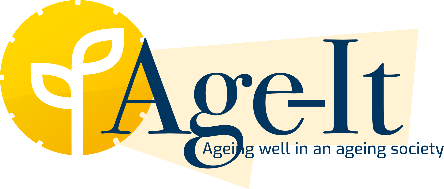 AGE-IT – AGEING WELL IN AN AGEING SOCIETY (PE_00000015)BANDO A CASCATAspoke 5: Care sustainability in an ageing societyALMA MATER STUDIORUM - Università di BolognaAllegato N. 8 Dichiarazione di requisiti ammissibilità imprese In caso di progetto in collaborazione questa dichiarazione va resa da tutte le imprese proponenti.Il/La Sottoscritto/aCognome_____________________________________Nome_____________________________Nato/a a _____________________________ Provincia _______________________ il __________________ Residente in ____________________________________________ Provincia_________________________CAP_____________Indirizzo__________________________________________________n._________Codice Fiscale _____________________________________Tipo Documento di riconoscimento _____________________________________     n. __________________Rilasciato da _____________________ in data ____________In qualità di Legale rappresentante dell’impresaDenominazione o ragione sociale _________________________________________________Forma giuridica   ______________________________________________________________Codice Fiscale dell’ente/ impresa__________________________________________________Partita IVA		_________________________________________________Settore Primario (Ateco 2007): ______________________________________Codice_______________________Descrizione_________________________________________Data di costituzione _________________Iscritta al Registro Imprese di _________________________________________Sede legaleComune ________________________________________________ Prov. ________ CAP _________________ Indirizzo ___________________________n.__________ Telefono __________________ Indirizzo PEC ______________________________  Indirizzo Email __________________ai sensi delle disposizioni di cui agli artt.46 e 47 del d.P.R. 28 dicembre 2000, n.445, consapevoli del fatto che, in caso di dichiarazioni false o mendaci (art.76 del d.P.R. n.445/2000) verranno applicate le sanzioni previste dal Codice Penale e dalle Leggi speciali in materia di falsità negli atti, oltre alle sanzioni amministrative previste per le procedure relative agli appalti pubblici e della conseguente decadenza dei benefici di cui all’art. 75 del citato decreto, nella qualità di Legale rappresentante/Procuratore con potere di firma dell’impresa sopraindicata DICHIARA SOTTO LA PROPRIA RESPONSABILITÀ:che l’impresa sopra citata è iscritta al Registro delle imprese in data antecedente al 01/01/2022 e che possiede almeno un bilancio chiuso ed approvato;  una Startup innovativa ai sensi dell’Art. 25 D.L. 179/2012.che l’impresa è classificabile come: Micro impresa (impresa che ha meno di 10 occupati (conteggiati con il criterio delle ULA, unità lavorative annue) e soddisfa almeno una delle due seguenti condizioni aggiuntive: a) ha un fatturato inferiore a 2 milioni di euro, o b) ha un totale di bilancio inferiore a 2 milioni di euro)Piccola impresa (impresa che ha meno di 50 occupati (conteggiati con il criterio delle ULA, unità lavorative annue) e soddisfa almeno una delle due seguenti condizioni aggiuntive: a) ha un fatturato inferiore a 10 milioni di euro, o b) ha un totale di bilancio inferiore a 10 milioni di euro)Media impresa (impresa che ha meno di 250 occupati (conteggiati con il criterio delle ULA, unità lavorative annue) e soddisfa almeno una delle due seguenti condizioni aggiuntive: a) ha un fatturato inferiore a 50 milioni di euro, o b) ha un totale di bilancio inferiore a 43 milioni di euro)Grande impresa secondo la definizione dell’Allegato 1 del Regolamento (UE) n. 651/2014;In caso di domanda di agevolazione a valere sulla dotazione disponibile in “quota Sud”che l’impresa: ha almeno un’unità locale produttiva attiva nel c.d. “Mezzogiorno” (regioni Campania, Puglia, Basilicata, Calabria, Sicilia, Molise, Sardegna e Abruzzo) presso la quale saranno sostenuti il 100% dei costi eleggibili del progetto Oppure si impegna ad attivare entro la data di firma della concessione del finanziamento una sede operativa nel c.d. “Mezzogiorno” (regioni Campania, Puglia, Basilicata, Calabria, Sicilia, Molise, Sardegna e Abruzzo) presso la quale saranno sostenuti il 100% dei costi eleggibili del progetto in caso di imprese estere che l’impresa ha almeno un’unità locale produttiva attiva nel territorio italiano presso la quale saranno sostenuti il 100% dei costi eleggibili del progetto;Oppure si impegna ad attivare entro la data di firma della concessione del finanziamento una sede operativa in Italia presso la quale saranno sostenuti il 100% dei costi eleggibili del progetto; che l’impresa è in regola rispetto agli obblighi previsti dalle norme in materia di contributi previdenziali e assistenziali e in materia di pagamento di imposte e tasse in conformità all’art. 94 co. 6 del D.Lgs. 36/2023;che per l’impresa non sussistono le cause di esclusione della procedura a norma degli artt. 94 e 95 del D.Lgs. 36/2023;che l’impresa non è una impresa in difficoltà come da definizione di cui all’articolo 2 al comma (18) del Regolamento (UE) n. 651/2014;che l’impresa non è stata posta in liquidazione volontaria e non è sottoposta a procedure concorsuali; in caso collaborazione che l’impresa è indipendente da __________, _________ e ________ (partner del progetto) secondo la definizione di “impresa autonoma ai sensi del DM 18/04/2005 n. 19470 DECRETO DEL MINISTERO DELLE ATTIVITÀ PRODUTTIVE 18 aprile 2005 (in Gazz. Uff., 12 ottobre, n. 238) ovvero non risulta né associate né collegate ad alcun soggetto partecipante al medesimo progetto;di non essere partecipata da uno qualunque degli enti pubblici o privati che partecipano in qualità di Spoke o di affiliato al progetto AGE -IT di garantire un accesso aperto al pubblico nel minor tempo e con il minor numero di limitazioni possibile, in linea con il  principio “as open as possible, as closed as necessary”, adottando le migliori pratiche dell’“Open science” e “FAIR Data Management”;l'insussistenza di sanzioni amministrative previste dall' art. 9, c. 2 lett. d) del D.lgs. 231/2001 consistente nell'esclusione da agevolazioni, finanziamenti, contributi o sussidi e l'eventuale revoca di quelli già concessi; che l’impresa: 	non è controllata né controlla, direttamente o indirettamente, altre imprese 	controlla, anche indirettamente, le imprese seguenti aventi sede in Italia:(Ragione sociale e dati anagrafici) ____________________________________________________ 	è controllata, anche indirettamente, dalle imprese seguenti aventi sede in Italia:(Ragione sociale e dati anagrafici) ____________________________________________________che l’impresa, nell’esercizio in corso e nei due esercizi precedenti:	non è stata interessata da fusioni, acquisizioni o scissioni	è stata interessata da fusioni, acquisizioni o scissioniche l’impresa, relativamente agli interventi per cui si richiede l’agevolazione,	non ha beneficiato di altri aiuti di Stato 	ha beneficiato dei seguenti aiuti di Stato:__________________________________________________________________che l’impresa osserva gli obblighi dei contratti collettivi di lavoro e rispetta le norme dell'ordinamento giuridico in materia di:prevenzione degli infortuni sui luoghi di lavoro e delle malattie professionali;salute e sicurezza sui luoghi di lavoro;pari opportunità;tutela dell’ambiente;che l’impresa ha restituito agevolazioni godute per le quali è stato disposto dalla Pubblica Amministrazione un ordine di recupero.che l’impresa non rientra fra quelle che hanno ricevuto e, successivamente, non restituito gli aiuti individuati come illegali o incompatibili dalla Commissione Europea;che l’impresa possiede la capacità economico-finanziaria stabilite dall’Allegato F del bando ed ha prospettive di sviluppo e continuità aziendale. che la realizzazione delle attività prevede di non arrecare un danno significativo agli obiettivi ambientali, ai sensi dell'articolo 17 del Regolamento (UE) 2020/852;che la realizzazione delle attività è coerente con i principi e gli obblighi specifici del PNRR relativamente al principio del “Do No Significant Harm” (DNSH) e, ove applicabili, ai principi del Tagging clima e digitale, della parità di genere (Gender Equality), della protezione e valorizzazione dei giovani e del superamento dei divari territoriali;che l’attuazione del servizio prevede il rispetto delle norme comunitarie e nazionali applicabili, ivi incluse quelle in materia di trasparenza, uguaglianza di genere e pari opportunità e tutela dei diversamente abili;che l’attuazione del servizio prevede il rispetto della normativa europea e nazionale applicabile, con particolare riferimento ai principi di parità di trattamento, non discriminazione, trasparenza, proporzionalità e pubblicità;di disporre delle competenze, risorse e qualifiche professionali, sia tecniche che amministrative, necessarie per portare a termine il progetto e assicurare il raggiungimento di eventuali milestone e target associati;di conoscere e rispettare gli obblighi di bilancio prescritti dall’art.1, commi 125 e 127 della Legge 124 del 4 agosto 2017 ovvero che l’importo delle sovvenzioni, contributi e comunque vantaggi economici ricevuti in esito alla presente domanda, per un importo superiore ad euro 10.000, dovranno essere resi pubblici nella nota integrativa del bilancio di esercizio e nella nota integrativa dell'eventuale bilancio consolidato; di aver preso visione delle Informative rese ai sensi dell’art. 13 del Regolamento Generale sulla Protezione dei Dati (RGPD 679/2016);di essere consapevole che i dati forniti con la presente richiesta saranno utilizzati esclusivamente per gestire la richiesta medesima e per dare esecuzione al contratto, nel rispetto della sicurezza e riservatezza necessarie. Il Legale Rappresentante/Procuratore
_________________________________N.B:Documenti per le verifiche sulla dimensione d’impresa - nel caso di collegamenti diretti e/o indiretti a monte o a valle con imprese estere, il richiedente dovrà allegare opportuna documentazione (documenti equipollenti alla visura camerale e copia degli ultimi 2 bilanci chiusi e approvati o, se del caso, degli ultimi 2 bilanci consolidati chiusi e approvati) relativa alle suddette impreseIl presente modulo deve essere compilato e firmato digitalmente dal Legale Rappresentante/Procuratore munito della relativa procura, con firma digitale PADES o CADES (.p7m);In caso di partenariato, il presente modulo deve essere reso da ogni soggetto proponente;tutte le sezioni del modulo devono essere obbligatoriamente compilate.